Муниципальное бюджетное образовательное учреждение дополнительного образования «Центр дополнительного образования»Проект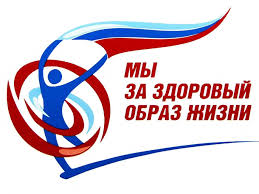                                                                               База выполнения проекта:                                               МБОУ ДО «Центр дополнительного образования»     г. Спасск-Рязанский                                                                                                Участники проекта:                                            обучающиеся Центра дополнительного образования,                                           учащиеся 1-9 классов МБОУ «Спасская СОШ»,                                            МБОУ «Спасская гимназия», ОО Спасского района                                                                                     Руководитель проекта:                                                                                             педагог-психолог  МБОУ ДО «Центрдополнительного образования»                                                                                 Мишкина Ольга Александровна
Год разработки 2018-2019г. Спасск-РязанскийАктуальность  проекта.Проблема здоровья и формирования здорового образа жизни  детей и подростков является не просто чрезвычайно важной, а одной из ключевых для всей нашей страны. В сложившихся социально-экономических условиях Российского общества актуальными становятся проблемы увеличения количества подростков, употребляющих наркотики, алкоголь, зараженных заболеваниями передающимися половым путем, ведущих нездоровый образ жизни. Такие дети в будущем неспособны создать нормальные семьи, воспитать здоровое потомство, что ведет к социальному нездоровью общества и вырождению нации.  	 Именно в  детском и подростковом возрасте должны решаться задачи формирования ответственного отношения к своему здоровью в совокупности процессов обучения, воспитания и развития личности. И самая трудная и важная задача  – создание условий, при которых ребенок заинтересуется тем, как нужно заботиться о своем здоровье. Прямые призывы к ведению здорового образа жизни и запреты так называемых вредных привычек, угрозы и запугивание не только безрезультативны, но и вредны, так как вызывают скрытое противодействие у детей. Формирование ценностных ориентации, убеждений, активной жизненной позиции возможно при использовании педагогом таких методов и приемов, которые способствуют вовлечению учеников в активный процесс получения и переработки знаний. Происходить это должно в обстановке доверительных отношений между участниками образовательного процесса, в атмосфере сотрудничества и сотворчества. Учреждения дополнительного образования обладают наибольшим потенциалом возможностей для создания среды, в которой каждый подросток  имеет возможность для самореализации. В различных формах продуктивной деятельности,  в интересном коллективе повышаются самооценка, снижаются внушаемость и тревожность, происходит освоение приёмов саморегуляции поведения, навыков совместного поиска адекватных решений проблемных ситуаций.    	Чем раньше у ребёнка сформируется мотивация, то есть осознанная необходимость заботиться о своем здоровье, тем здоровее будет каждый конкретный человек и общество в целом. Иными словами, здоровью надо учить.    	Обучение здоровому образу жизни – целенаправленный, систематический и организованный процесс, включающий в себя три основные цели:глобальную – обеспечение физического и психического здоровья подрастающего поколения;дидактическую –  вооружение школьников необходимыми знаниями в области охраны здоровья, привитие умений, навыков и привычек, позволяющих предотвращать детский травматизм, способствующих сохранению здоровья и трудоспособности;методическую – вооружение учащихся знаниями физиологических основ процессов жизнедеятельности человека, правил личной гигиены, профилактики соматических заболеваний, инфекций, передаваемых половым путем, а также знаниями о вредном воздействии на организм психотропных веществ.    	Именно такая организация обучения   способствует формированию представлений о здоровьесбережении ,  учит детей и подростков  отличать здоровый образ жизни от нездорового, поможет им в дальнейшем беречь свое здоровье и здоровье окружающих.      	Т.о. можно сформулировать основное противоречие в исследуемой области: с одной стороны, педагогами, родителями и обществом в целом осознаётся важность проблемы формирования у сегодняшних  школьников убежденности в ведении здорового образа жизни, с другой стороны, данная работа часто носит характер разовых мероприятий, лишена системности и комплексного подхода.   	 Объект проектной деятельности: повышение компетентности учащихся в вопросах здоровья и здорового образа жизни.  	 Предмет проектной деятельности: формирование навыков здорового образа жизни  путем организации и проведения комплекса специальных мероприятий.   	Цель проекта: обеспечение функционирования целостной системы образовательной, просветительской и методической работы с участниками образовательного процесса по вопросам здорового и безопасного образа жизни с использованием ресурсов Кабинета по пропаганде здорового образа жизни на базе Центра дополнительного образования.Задачи проекта:- содействовать сохранению и укреплению физического, духовного, психологического, социального, интеллектуального  здоровья каждого обучающегося;- формировать у школьников представления об ответственности за собственное здоровье и здоровье окружающих;- способствовать развитию навыков здорового образа жизни.    	Гипотеза: проведение комплекса специальных мероприятий с  обучающимися в рамках реализации плана работы Кабинета по пропаганде здорового образа жизни в Центре дополнительного образования будет содействовать созданию благоприятной образовательной среды, способствующей сохранению здоровья,  воспитанию и развитию личности, снижению заболеваемости среди обучающихся и педагогов, выработке адекватных форм поведения, формированию навыков здорового образа жизни.  	  Ресурсы проекта: наличие в образовательном учреждении Кабинета по профилактике наркомании, табакокурения, алкоголизма и пропаганде здорового образа жизни;  плана работы кабинета (Приложение 1); методического обеспечения, включающего специальную литературу, образовательные фильмы, конспекты занятий, видеопрезентации,  диагностический инструментарий, задания и упражнения для обучающихся; ноутбук; видеопроектор.   Бюджет проекта:   Этапы реализации проекта:  	  Ожидаемые результаты:- создание благоприятной образовательной среды, способствующей сохранению здоровья, воспитанию и развитию личности;- выработка форм поведения, помогающая избежать опасности в жизни и здоровье;- снижение заболеваемости среди учащихся и педагогов:- формирование навыков здорового образа жизни.  	 Описание мероприятий  основной части проекта:    	Проект осуществлялся в течение 10 месяцев путем выполнения мероприятий,   направленных на формирование и развитие у обучающихся культуры здорового  и безопасного образа жизни,  сохранение физического и психического здоровья (Приложение 2).  	 25 сентября на базе нашего Центра дополнительного образования проходила районная молодёжная социальная акция «Цени свою жизнь». 60 обучающихся школ Спасского района и Спасского филиала ОГБОУ «Центр образования «Дистанционные технологии» посетили занятие с элементами тренинга «Спасибо - нет!». На занятии подростки познакомились с правилами уверенного отказа, сделали вывод о том, что в жизни есть много интересных занятий и алкоголю, курению и наркотикам в ней нет места.   	«Составляющие здорового образа жизни»,  так назывался видеоурок, который  10 октября  посетили учащиеся 3«Б» класса МБОУ «Спасская СОШ». Участники занятия познакомились с основными составляющими здорового образа жизни, а после видеоурока  их ждали интересные задания и упражнения, позволяющие в занимательной и игровой форме закрепить усвоенные знания.   	 В рамках проведения месячника  антинаркотической работы «Вместе против наркотиков!»  18.10 2018 г.  в Центре дополнительного образования прошло занятие «Жизнь без наркотиков». Его участниками стали обучающиеся д.о. «Собеседники».  На занятии  шёл серьёзный разговор о влиянии наркотиков на здоровье человека и о тех страшных последствиях, к которым может привести употребление наркотических средств.    	 Подростки обсуждали просмотренный социальный ролик, снятый их сверстниками, выполнили ряд практических упражнений. В  конце занятия оформили коллаж «Жизнь без наркотиков»     	С 26 ноября по 1 декабря 2018 года по всей России проходила  V Всероссийская акция «Стоп ВИЧ/СПИД».  В рамках данной  акции 11 декабря был проведён обзорный урок на тему: «Что надо знать о ВИЧ/СПИДе»  с учащимися 9 класса МБОУ «Спасская гимназия».  Девятиклассники выполнили упражнение «Степень риска», стали активными участниками блиц-опроса: «Почему важно знать свой ВИЧ статус?», конфиденциального тестирования на проверку знаний о ВИЧ/СПИД и участниками международной акции «Красная ленточка».    	 Здоровым быть здорово! В этом убедились обучающиеся д.о. «Василиса», став участниками 23 января интересной и поучительной викторины о здоровом образе жизни «Что? Где? Когда?» С помощью героев презентации Ани, Сони, Миши и Серёжи ребята отвечали на вопросы,  отгадывали загадки, решали практические задания.   	 15 февраля учащиеся 7 класса МБОУ «Спасская гимназия» побывали в ЦДО на классном часе «Мифы о курении». Семиклассникам узнали об истории табакокурения, влиянии курения на молодой организм,  просмотрели и обсудили социальный видеоролик, ответили на вопросы анкеты «Что ты знаешь о курении?» В ходе ролевой игры «Умей сказать нет» подростки учились противостоять давлению сверстников, контролировать свои действия и поступки.  	 14 марта обучающиеся д.о. «Скрапбукинг» стали участниками занятия «Здоровый образ жизни». Обучающиеся в очередной раз убедились, что здоровье – главное условие долгой и счастливой жизни человека, а его главные составляющие – это правильное питание, соблюдение режима труда и отдыха, закаливание, занятия физкультурой и спортом.  	 6-7 апреля проводилось анонимное анкетирование старших обучающихся по теме: «Отношение подростков к проблеме табакокурения».  	  «Полезные и вредные привычки» - так называлось занятие, которое  посетили обучающиеся д.о. «Василиса» 16.05.19. Обучающиеся посмотрели мультфильм, обсудили слайды презентации и  пришли к выводу: полезные привычки могут оздоровить человека, улучшить его взаимоотношения с окружающими, а также положительно влияют на его жизнь в целом. 	 25 мая состоялся  конфиденциальный опрос по теме: «Ваше отношение к проблеме наркотизации молодёжи».  	 Организация работы с обучающимися школьных оздоровительных лагерей Спасской СОШ и Спасской гимназии в дни летних каникул (июнь): 05.06.2019 г., 10.06.2019 г. - КВН «Сказки Пушкина»17.06.2019 г., 19.06.2019 г. -  игровая программа «Все работы хороши»24.06.2019 г., 26.06.2019 г. - «Полезные и вредные привычки» 28.06.2019 г. - песочная игротерапия «Чудеса на песке» Конечный продукт проекта:1.Разработаны и проведены 15 мероприятий.2. Проведены 3 конфиденциальных опроса старших обучающихся:- анонимное анкетирование по теме: «Отношение подростков к проблеме табакокурения» (Приложение 3);  - тест на проверку знаний по теме: «ВИЧ/СПИД» (Приложение 4);  - анкетирование, направленное на изучение характера отношения        подростков к проблеме наркотизации молодёжи (Приложение 5).3.Оформлены тематические стенды:- «Наркотикам – НЕТ!»;- «Откровенно говоря»;- «Стоп ВИЧ/СПИД»;- «Мы – за здоровый образ жизни».4. Разработаны и распространены среди обучающихся ЦДО, школ города и района буклеты:- «Мир без наркотиков – территория жизни!» (Приложение 6); - «Профилактика употребления ПАВ, алкоголя, табакокурения» (Приложение 7); - «ВИЧ/СПИД – изменим ситуацию» (Приложение 8).5. Разработаны и размещены на сайте Центра дополнительного образования1) рекомендации для родителей:- «Как понять, употребляет ли Ваш ребёнок наркотики?»;- «Что делать родителям, если они подозревают своего ребёнка в употреблении наркотиков?»2) рекомендаций для педагогов:- «Что предпринять, если возникли подозрения относительно возможной наркотизации обучающегося?»3) рекомендаций для подростков «Что делать, если тебе предложили наркотик?»6. Публикация на Всероссийском образовательном сайте «Портал педагога» Свидетельство СМИ ЭЛ № ФС 77-6586 Адрес редакции: 398035, г. Липецк, ул. Вермишева, дом 22 «а». Домен: mail@portalpedagoga.ru     Тема материала:  « Занятие с элементами тренинга «Спасибо – НЕТ» (Приложение 9)     Веб-адрес мероприятия на сайте издания:     https://portalpedagoga.ru/servisy/meropriyatiya/meropriyatie?id=6     Ссылка на опубликованный материал:     https:// portalpedagoga.ru/servisy/meropriyatiya/faily_ishodniki/14307.docx7. Размещение на сайте Центра  дополнительного образования заметок о проведённых мероприятиях:- Видеоурок «Составляющие здорового образа жизни » - «Жизнь без наркотиков»;- «V Всероссийская акция «Стоп ВИЧ/СПИД»;- «Здоровым быть здорово»;- «О вреде курения»;- «Викторина  о ЗОЖ»;- «Полезные и вредные привычки»   Критерии оценки эффективности реализации проекта:формирование у большинства обучающихся убежденности в необходимости ведения здорового образа жизни (использование свободного времени с пользой для здоровья;  соблюдение режима дня;  выработка негативного отношения к таким вредным привычкам, как курение, пьянство, наркомания;  необходимость занятий физкультурой и спортом);повышение внимания обучающихся  и их родителей к вопросам здорового  и безопасного образа жизни;воспитание активной жизненной позиции, ответственного отношения к своему здоровью.   		В качестве диагностического материала использовались анкеты и опросники, направленные  на выявление сформированности  у обучающихся представлений о здоровом образе жизни.   	Результаты анкетирования по теме: «Отношение подростков к проблеме табакокурения»: 	  Подавляющее большинство участников анкетирования не курят (96%) и знают о вредном влиянии никотина на организм человека (84%). В необходимости вести разъяснительную работу по профилактике табакокурения среди молодёжи уверены 60% участников, 20% считают, эффект незначительным, что заставляет искать новые формы и методы профилактической деятельности. Вместе с тем 72% участников анкетирования считают, что  своевременные и доступные знания о курении и его последствиях помогают предотвратить появление новых курильщиков.  	 	Тест на проверку знаний по теме «ВИЧ/СПИД»:  		 Большинство участников опроса (75%) знают, как можно выявить ВИЧ-инфекцию и 100% знают пути её передачи, знают как защитить себя от ВИЧ. 42% участников опроса считают себя достаточно информированными; 16 % нуждаются в правдивой, достоверной, исчерпывающей информации о заболевании и путях его распространения.    		 Анкета, направленная на изучение характера отношения подростков к проблеме наркотизации молодёжи  	 	Подавляющие большинство участников опроса (92%) имеют чётко сформированное негативное отношение к употреблению наркотиков и убеждены в том, что в наше время существуют эффективные методы лечения наркомании, которые позволяют человеку вернуться к нормальной жизни, стать полноценным членом общества.   		В необходимости придерживаться принципов здорового образа жизни убеждены 92% опрошенных.  В качестве основных аргументов подростки называют следующие: «быть здоровым», «быть сильным», «быть красивым», «быть успешным в делах». Среди характеристик здорового образа жизни обучающиеся в первую очередь отмечают отсутствие вредных привычек, занятия спортом, рациональное питание.На вопрос «Что такое, на Ваш взгляд, «здоровый образ жизни?» подростки ответили следующим образом:- не пить – 64%;- не курить – 64%;- заниматься спортом – 84%;- не употреблять наркотики – 68%;- полноценно питаться – 56%- вести осмысленную жизнь – 27%- жить полноценной духовной жизнью – 20%  	 По результатам проделанной работы можно сделать следующие выводы:  	 Современная концепция здорового образа жизни определяет его как осознанное в своей необходимости постоянное выполнение правил укрепления и сохранения индивидуального и общественного здоровья.  	  Элементами здорового образа жизни являются: воспитание с раннего детства здоровых привычек и навыков, безопасная и благоприятная для обитания окружающая среда, отказ от курения, употребления наркотиков и  алкоголя, физически активная жизнь.  	 Проведенные за 10 месяцев реализации проекта  мероприятия и акции способствовали росту информированности детей и подростков по вопросам здорового образа жизни, а так же непосредственному вовлечению их в общественную, спортивную и творческую жизнь. В работе приняли участие 367 обучающихся Центра дополнительного образования, школ города и района.  	 Анализ результатов реализации проекта показал, что:- полученная информация заставила задуматься подростков об употреблении алкоголя, табака, наркотиков и способах личного противодействия вовлечению в их употребление;- полученные на занятиях знания и умения востребованы в повседневной жизни;- значительно утвердился выбор здорового стиля жизни;- возрос интерес к занятиям физической культурой и спортом.  	 Проведённая диагностика  сформированности представлений о здоровом образе жизни позволяет определить дальнейшие пути работы по профилактике и укреплению здоровья обучающихся.  	 Целесообразно включение в план не только занятий по формированию  основных компонентов здорового образа жизни, но и  занятий по формированию социально значимых навыков,  что в свою очередь будет способствовать выбору  учащимися правильных моделей поведения, развивать у них чувство ответственности и самоконтроля, необходимых в реальной  повседневной жизни.   Важно разнообразить формы взаимодействия с родителями в контексте укрепления здоровья детей и подростков.   Необходимо расширять связи с социальными партнёрами (ЦРБ, РДК,  районной библиотекой, отделом образования и  молодёжной политики).Литература1. Бландинская О., Клюева Н. Уроки здоровья // Школьный психолог. – 2001. №2 с. 14.2. Бакунина М.И. Основы здорового образа жизни 1-4 кл. ФГОС 15г. - Москва: СПб. [и др.] : Питер, 20153. Безруких, М. М. Как разработать программу формирования культуры здорового и безопасного образа жизни в образовательном учреждении / М.М. Безруких, Т.А. Филиппова. - М.: Просвещение, 20134. В здоровом теле - здоровый дух. Сценарии праздников, конкурсов, вечеров, посвященных здоровому образу жизни. - М.: Феникс, 2002.5. Воронова, Е. А. Здоровый образ жизни в современной школе. Программы, мероприятия, игры / Е.А. Воронова. - М.: Феникс, 2011.6. Все о здоровом образе жизни. - М.: Издательский Дом Ридерз Дайджест, 1998.7. Жирова Т.М. Развитие ценностей здорового образа жизни школьников. Москва.: Панорама, 2005.8. Колесов В.Д. Предупреждение вредных привычек у школьников. Москва.: Педагогика, 2001.9. Лебедева Н. Т. «Формирование здорового стиля школьника» Мн., Нар. Асвета 1996.10. Лебедева Н. Т. «Школа и здоровье учащихся» Мн., Университетское 1998.11. Матвеева Е. М. «Азбука здоровья и профилактика вредных привычек» М., Глобус 2007.12. Матвеева В. Ф. «Профилактика вредных привычек школьников» М., 1987.13. Митяева, А. М. Здоровый образ жизни / А.М. Митяева. - М.: Academia, 2008. 
14. Морозов, М. А. Здоровый образ жизни и профилактика заболеваний / М.А. Морозов. - М.: СпецЛит, 2013.15. Назарова, Е. Н. Здоровый образ жизни и его составляющие / Е.Н. Назарова, Ю.Д. Жилов. - М.: Академия, 2008.16. Сизанов А. Н. «Безопасное и ответственное поведение», ч. II, III, Мн., Тесей, 1998.17. Смирнов Н. К. «Здоровьесберегающие образовательные технологии в работе учителя и школы», – 2003.– М., Аркти.18. Трафимова Г. В. «Детям о СПИДе и докторе Неболите», Мн., Тесей, 1998.
19.Трча, Станислав Искусство вести здоровый образ жизни / Станислав Трча. -М.:Медицина,1984. 20. Чумаков Б.Н. Основы здорового образа жизни  / Б.Н. Чумаков. - М.: Педагогическое общество России, 2004. 
№НаименованиеКол-воСуммаИсточник финансирования1.Бумага офисная2480 руб.Средства учреждения2.Тонер для картриджа1420 руб.Средства учреждения3.Ватман4100 руб.Средства учреждения4.Гуашь1101 руб.Средства учреждения5.Цветная бумага1280 руб.Средства учреждения6.Клей ПВА360 руб.Средства учреждения7.Фломастеры2300 руб.Средства учреждения8.Папки с файлами5400 руб.Средства учреждения9.Печать фотографий и иллюстративного материала20540 руб.Средства руководителя проектаИТОГО:ИТОГО:ИТОГО:2 681руб.№п/пЭтапыСодержание работыСроки1.Аналитико-прогностический1. Постановка проблемы. 2. Определение цели и задач проекта, исходя из основного содержания просветительской деятельности  по формированию здорового и безопасного образа жизни у обучающихся ОО школ города и района, потребностей и интересов детей и подростков. 3. Составление плана работы над проектом. 4.Проектирование собственной деятельности.Сентябрь2.Практический1.Составление плана работы Кабинета на 2018-2019 учебный год.2.Проведение занятий (мероприятий основной части проекта) в соответствии с намеченным планом.3. Проведение  конфиденциальных опросов  и тестирования по актуальным проблемам.4. Разработка буклетов.5. Разработка практических рекомендаций для родителей и педагогов, размещение их на сайте образовательного учреждения. 6. Оформление специальных стендов.Сентябрь - май3.Внедренческий1.Занятие с элементами тренинга «Спасибо - нет!»2.Видеоурок «Составляющие здорового образа жизни». 3. Занятие с элементами тренинга «Жизнь без наркотиков».4. Обзорный урок на тему: «Что надо знать о ВИЧ/СПИДе»5.Викторина о здоровом образе жизни «Что? Где? Когда?»6.Классный час «Мифы о курении».7.Занятие «Здоровый образ жизни».8. Анонимное анкетирование старших обучающихся по теме «Отношение подростков к проблеме табакокурения»8. «Полезные и вредные привычки».9. Проведение конфиденциального опроса по теме «Ваше отношение к проблеме наркотизации молодёжи»10. Организация работы с обучающимися школьных оздоровительных лагерей Спасской СОШ и Спасской гимназии в дни летних каникул.11.Участие в работе антинаркотической комиссии администрации Спасского районаСентябрьОктябрьНоябрьДекабрьЯнварьФевральМартАпрельМайМайИюньВ течение года4.Заключительный1.Анализ реализации поставленных целей и задач.2.Оформление отчёта о проделанной работе. 2.Подготовка презентации на тему: «Работа кабинета по профилактике наркомании, табакокурения, алкоголизма и пропаганде здорового образа жизни в 2018-2019 учебном году» 4. Выступление на методическом объединении педагогов Центра дополнительного образования.Май